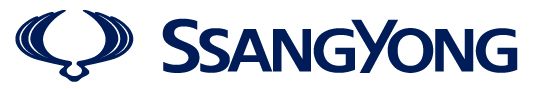 SsangYong KorandoEn mars dernier, au Salon de Genève, nous avons dévoilé une mise à jour de notre SUV medium Korando. Ce nouvel update du Korando n'a rien d'anecdotique, les nouveautés étant clairement identifiables et l'habitacle évoluant à nouveau vers plus de qualité et d'équipement.DesignQuelque part, le Korando tire parti de notre situation de "petit poucet" du marché. En effet, on ne croise pas des Korando à tous les coins de rue, le public n'a donc pas encore eu le temps de se lasser de lui, de le voir vieillir. D'ailleurs, nos designers avaient dès 2011 créé des formes assez intemporelles, ce n'est donc pas juste une question de relative rareté: le Korando reste très actuel.Pour cette nouvelle mise à jour qu'on ne peut qualifier d'anecdotique, les designers ont offert au Korando un tout nouveau visage. Les nouveaux phares intégrant des feux de jours LED donnent d'abord au véhicule un regard plus assertif, plus concentré. La partie peinte du bouclier a été lissée pour gagner en élégance tandis que dans la partie basse, on observe un bandeau noir courant sur toute la largeur et des projecteurs antibrouillard au dessin particulièrement travaillé. La calandre a été agrandie et arbore à présent deux baguettes chromées. Bien sûr pour une harmonie totale, capot et ailes avant ont eux-aussi été redessinés. Le résultat est une attitude plus agressive, un véhicule qui dégage plus d'audace et de confiance en soi, choses qui, nous en sommes convaincus, sont celles qu'on attend de la part d'un SUV.La mise à jour de la partie arrière est plus discrète. Le dessin des blocs optiques a été revu, et le pare-chocs affiche une partie basse qui évoque la robustesse du monde du 4x4.IntérieurL'habitacle n'a pas été oublié. Outre la progression constante de la qualité des matériaux et une qualité d'assemblage toujours au-dessus de tout reproche, la présentation a été revue en profondeur.Le conducteur profitera d'abord d'un nouveau volant à la prise en main plus confortable. Derrière ce volant, on trouve un nouveau combiné d'instrument, au dessin plus valorisant, et dont on peut faire varier la couleur du rétro-éclairage.La console centrale a elle aussi été remaniée pour accueillir un nouveau système multimédia à écran tactile 7'', qui intègre une navigation TomTom.Enfin la planche de bord présente aussi un nouveau style texturé qui renforcera la qualité perçue, si chère aux conducteurs européens.Moteurs et transmissionSur le catalogue mécanique Korando en revanche, pas de changements.Les clients retrouveront donc le choix de deux moteurs 4 cylindres Euro 6.Le premier est un bloc 2.0 litres essence 149 ch, le second est le 2.2 turbo diesel de 178 ch, moteur qui permet au SsangYong Korando de tracter des attelages freinés allant jusqu'à 2 tonnes, un record dans la catégorie.La liberté totale des choix reste également telle quelle, puisque le client peut toujours opter, quel que soit le moteur de préférence, pour une boîte manuelle ou une boîte automatique, toutes deux 6 rapports, et pour la transmission avant ou la transmission intégrale.Bref, le Korando mis à jour en offre plus qu'avant, mais reste toujours un SsangYong: un véhicule fiable, généreux, proposé à un tarif sans aucune concurrence dans sa catégorie et, ne l'oublions pas, couvert par 5 ans de garantie. 